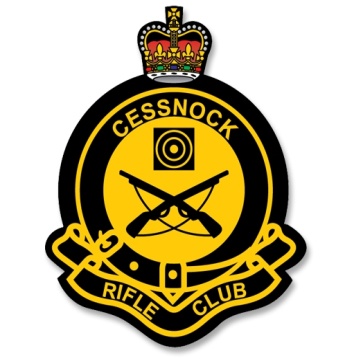                 “SEMPER FIDES”        CESSNOCK RIFLE CLUB INC.                   PO BOX 940          CESSNOCK NSW 2325			           ABN 19 355 385 498	SURNAME:						GIVEN NAME:N.S.W.R.A. MEM. NUMBER:			S.I.D.:DATE OF BIRTH:				EMAIL:RESIDENTIAL ADDRESS: TELEPHONE HOME:				MOBILE;FIREARMS LICENCE NUMBER:					EXPIRY DATE:		FIREARMS LICENCE CATEGORIES:DO YOU RELY ON CESSNOCK RIFLE CLUB MEMBERSHIP TO COMPLY WITH FIREARMS REGISTRY ATTENDANCE REQUIREMENTS?         CIRCLE ONE:              YES               NOMEMBERSHIP (CIRCLE ONE ONLY):			FULL MEMBER		$220.00							PENSIONER MEMBER		$210.00							UNDER 21 YEARS		$125.00Please pay your fees by one of the following methods:1/. Cheque or money order by mail to our address above. Payee is “Cessnock Rifle Club Inc.”.2/. Direct deposit to our account. Ensure that you identify your direct deposit with your name as a reference for payment (eg “ Stroggs  fee”). Details of our account are:		Account Number		506730318		BSB				650 000 		Bank				Newcastle Permanent Building Society		Account Name			Cessnock Rifle Club Incorporated3/. You must mail this completed renewal form (along with your cheque or money order) to our PO Box otherwise you will not be included on the NSWRA roll as a member.4/. If paying by direct deposit please tick the box below:-Payment is by direct deposit to C.R.C. Account         Note: Cash payment is not available this year due to range closure. All payments must be by cheque, money order or bank deposit/transfer.LATE PAYMENT:An additional late payment fee of $15.00 will added to all membership fees paid after the 15 May 2020. Office Use Only:Receipt Number:			Date Paid:				Amount Paid:	